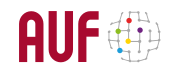 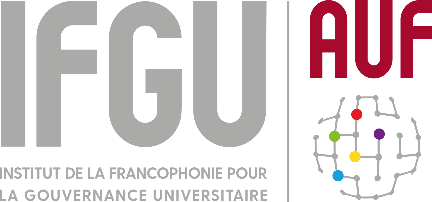          AFRIQUE CENTRALE ET GRANDS LACSFORMULAIRE – APPEL A MANIFESTATION D’INTÉRÊTAppui à la planification et au pilotage stratégiques des institutions d’enseignement supérieur et de recherched’Afrique centrale et Grands LacsDate :Signature et cachet de l'InstitutionInstitution présentant le projetNom de l’institution universitaire : Date de sa création :Pays :                     Adresse postale :   Ville :                      Site Internet :         Téléphone :             Courriel de l’institution :Nom(s), prénom(s), courriel(s) du Chef de l’institution :Référent du projet désigné par le Recteur / Président / Directeur Général de l'InstitutionNom :               Prénom :                   Titre et fonction :              Adresse postale :      Téléphone fixe :       Téléphone portable :Courriel : Format et objectifs de l’exercice de planification et de pilotage stratégiques souhaité par l’Institution- L’élaboration du plan stratégique se fait-elle dans le cadre d’une obligation statutaire ou règlementaire ?   Oui                Non                                          (souligner la réponse)   Si Oui, joindre le texte justificatif.Quels objectifs vise l’institution en se lançant dans une démarche de planification et de pilotage stratégique ? - Sur quelle durée l’institution souhaite-t-elle inscrire le plan stratégique à élaborer ? Engagement passé de l’Institution dans une démarche de planification et de pilotage stratégiques- L’Institution a-t-elle déjà élaboré un plan stratégique au niveau institutionnel ou d’une de ses composantes ?  (Joindre le document du plan stratégique)  Oui                Non                                                  (souligner la réponse) - Si Oui, préciser la date de son approbation, le périmètre du plan stratégique, la période couverte, le dispositif de pilotage stratégique adopté pour le mettre en œuvre, et l’impact résultant de ce plan ?- L’Institution dispose-t-elle d’une Cellule d’aide au pilotage (ou équivalent) ?     Oui                Non                                          (souligner la réponse)   Si Oui, décrire son fonctionnement et ses principales activités.Engagement de l’Institution dans une démarche qualité- L’Institution a-t-elle déjà mené un (ou des) processus d’auto-évaluation ?          Oui                Non                                                  (souligner la réponse) - Si Oui, préciser la nature du (ou des) processus d’auto-évaluation menée(s) :- Auto-évaluation institutionnelle ;- Auto-évaluation de ses offres de formation ;- Auto-évaluation de ses programmes de recherche.- Si Oui, préciser également la date et le périmètre du (ou des) processus d’auto-évaluation menée(s)- L’Institution dispose-t-elle d’une Cellule Interne d’Assurance Qualité ?     Oui                Non                                          (souligner la réponse)   Si Oui, décrire son fonctionnement et ses principales activités.Lettre d’intention du plus haut responsable de l’InstitutionJe soussigné (prénom, nom)                                                                                        confirme l'intérêt de mon Institution à participer activement au projet d’appui à la planification et au pilotage stratégique des institutions d’enseignement supérieur et de recherche de la région Afrique centrale et Grands Lacs. Je m'engage à mobiliser les ressources humaines internes nécessaires ainsi que les différentes parties prenantes (en particulier enseignants/chercheurs, personnels administratifs et techniques, étudiants) dans la mise en œuvre du processus de planification stratégique et de mise en place du pilotage stratégique. Je m’engage également à prendre en charge tous les frais locaux liés à ce projet, ainsi que les frais de séjour de l’expert lors de ses missions au sein de mon Institution.